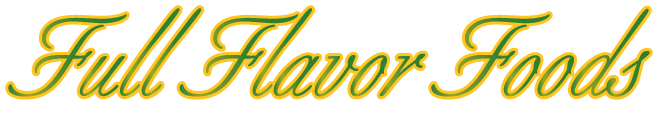 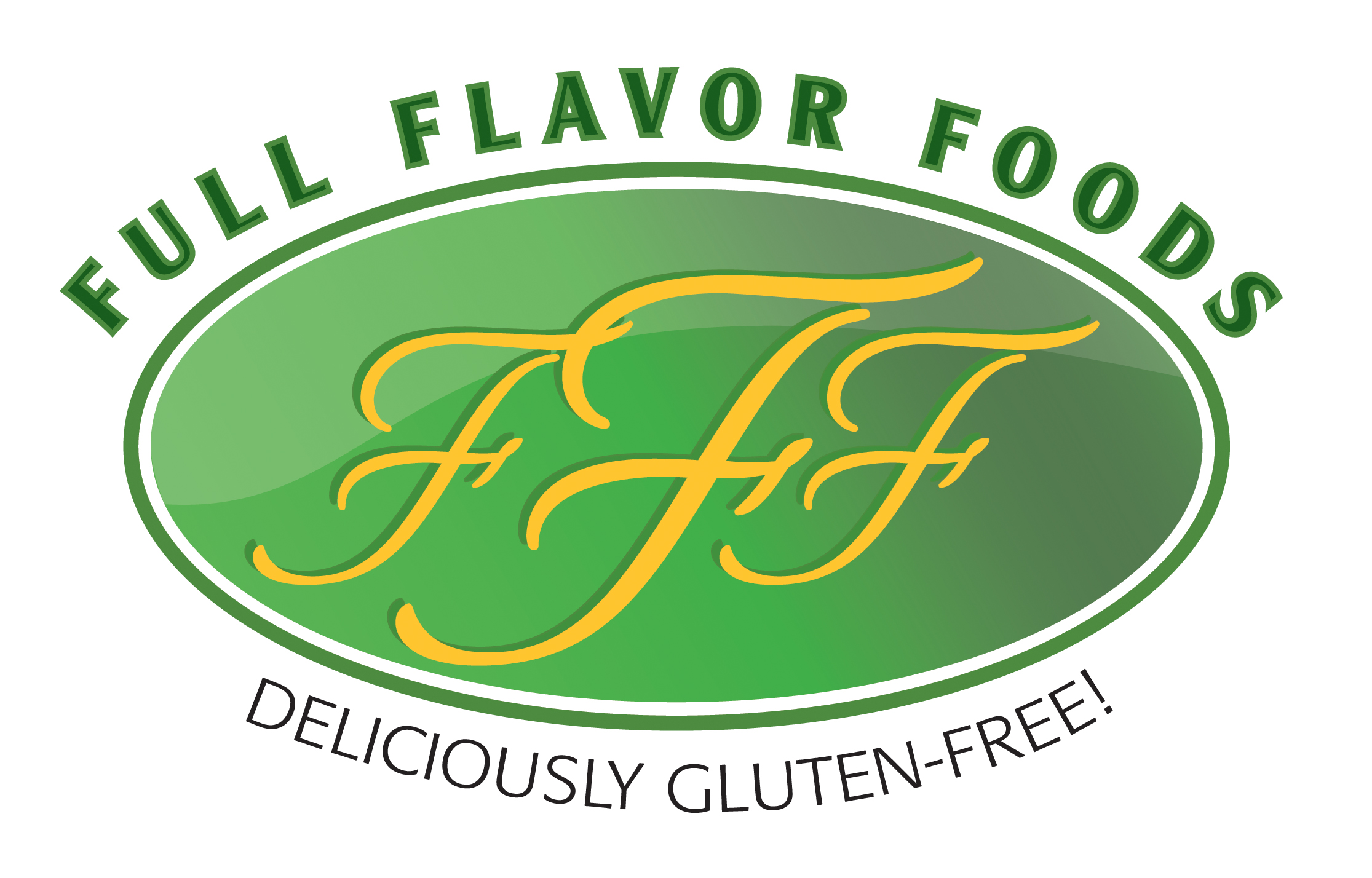 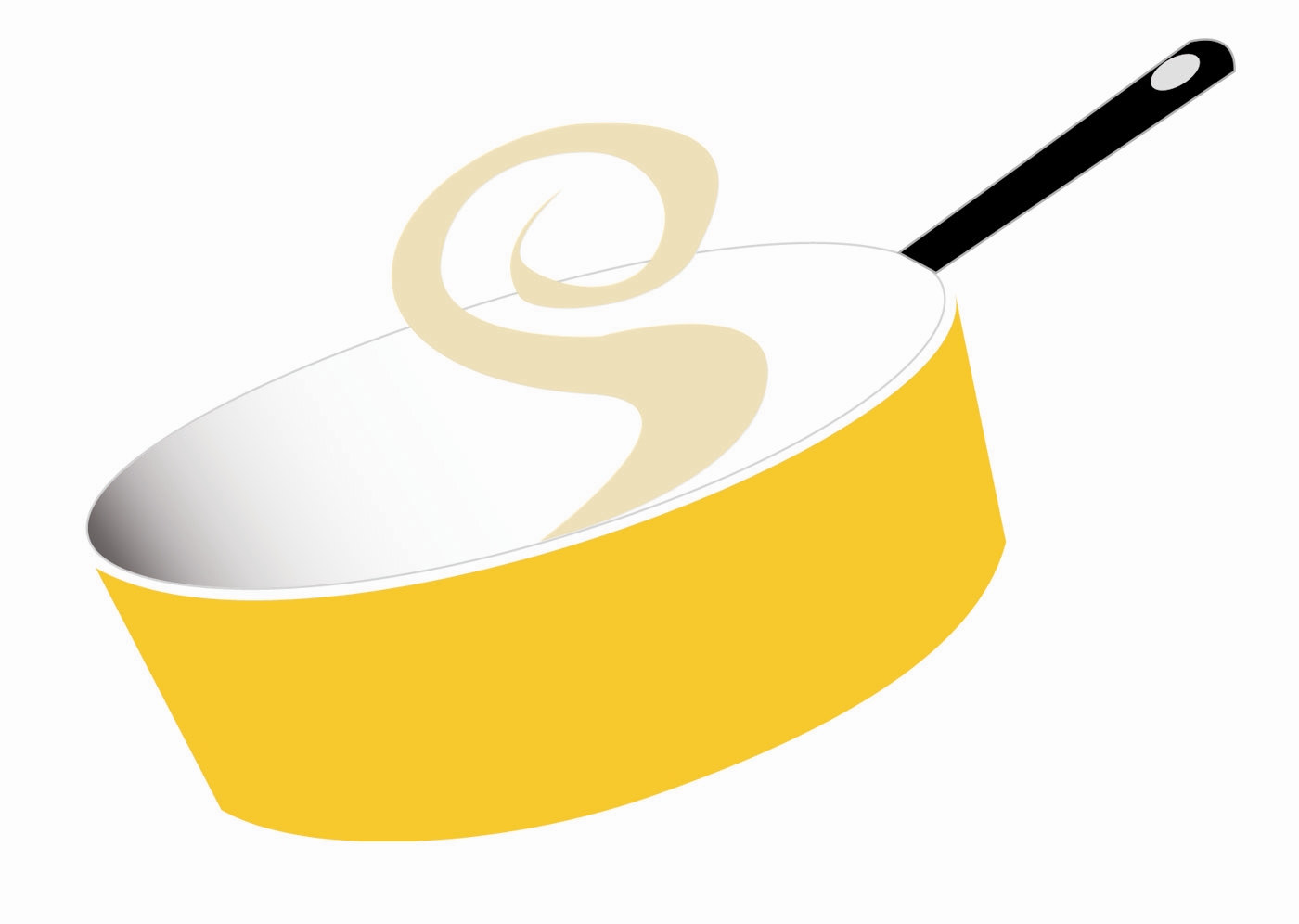 0 Trans Fats * No MSG * Nut Free * Egg Free * No Artificial Colors, Flavors or PreservativesGluten-Free Cream Sauce/White Sauce Recipe Variations - Lactose Free!Basic White Sauce:  Prepare one package of Full Flavor Foods Gluten-Free Cream Soup/Sauce (White Sauce) Base Mix with 12 oz. water as directed. Keep hot. Set aside.  Choose one of the following recipes and follow additional instructions:Blue Cheese Sauce:  Prepare White Sauce and remove from heat.  Stir in 1/3 C. Sour Cream and 1/3 cup crumbled blue cheese.  Serve with vegetables.Cheese Sauce:  Prepare White Sauce above using additional 3-4 oz. water.  Over low heat, stir in 1 ¼ cup Cheese (Cheddar, Swiss, Gruyere) until melted. Serve with vegetables or over pasta.Almond Sauce:  Toast 1/3 cup slivered almonds in 1 Tbsp. melted butter or cooking oil.  Add to prepared, hot white sauce.  Serve over vegetables or fish.Cucumber or Zucchini Sauce:  Prepare White Sauce.  Stir in 2/3 cup shredded or finely chopped, unpeeled zucchini or cucumber.  Simmer 2 min.  Serve with fish or other seafood.Curry Sauce:  Prepare White Sauce. Add 1 ½ tsp. curry powder.  Stir in 1 ½ Tbsp. chopped chutney (optional). Serve with fish or poultry.  Herb-Garlic Sauce:  Prepare White Sauce. In separate pan, sauté 1 clove minced garlic in 1 tbsp. butter or olive oil.  Stir in 2/3 tsp. dried basil, crushed; 2/3 tsp. dried tarragon, crushed.  Add to white sauce.  Serve with vegetables or poultry.Herb Sauce:  Prepare White Sauce. Stir in 2/3 tsp. of one or more of the following herbs or spices into the cooked, hot white sauce: dried basil, crushed; caraway seed; celery seed; dried marjoram, crushed; dried oregano, crushed; dried thyme, crushed; dried sage, crushed.  Simmer gently while stirring 2-3 min. Serve with vegetables. Confetti Sauce:  Prepare White Sauce. Stir in 3 Tbsp. finely chopped green peppers (or parsley), 1 Tbsp. finely chopped pitted ripe or green olives, 1 Tbsp. red pimento.  Serve with vegetables, beef or fish.Lemon-Chive Sauce:  Prepare White Sauce.  While hot, stir in 1 ½ Tbsp. snipped chives and 3 tsp. lemon juice.  Serve with vegetables, fish or chicken.Mexicali Sauce:  Prepare White Sauce. Stir in 3 Tbsp. seeded chopped green chili peppers and 2/3 tsp. chili powder. Serve with beef or pork.Lemon-Tarragon Sauce:  Prepare White Sauce. While hot, stir in 1 ½ Tbsp. dried tarragon and 3 tsp. lemon juice.  Serve with vegetables, fish or chicken.Parmesan or Romano (Alfredo) Sauce: Prepare White Sauce.  Over low heat, stir in ½ cup grated Parmesan or Romano cheese.  Serve with Vegetables, beef, sausage, poultry, on burgers or pasta.        7-25-19-FDS5197 Gallagher Blvd., Whitmore Lake, MI 48189   www.forfullflavor.com   (269)795-2000